Załącznik nr 1 do umowynr KPRM-III.062.18.2.2022Opis Przedmiotu Zamówienia (OPZ):Projekt zagospodarowania zielenią i małą architekturą wraz z wprowadzeniem systemu retencyjno-nawadniającego al. Marcinkowskiego na odcinku od ul. 23 lutego do ul. SolnejPrzedmiotem zamówienia jest wykonanie dwuwariantowego projektu koncepcyjnego, a następnie projektu budowlano-wykonawczego na podstawie jednego wybranego przez Zamawiającego wariantu z wyraźnym podziałem na dwa zakresy, tj. dokumentację projektową zadania inwestycyjnego MP (zagospodarowanie terenu, zieleń, system nawadniania z zastosowaniem  dokorzeniowego nawadniania zieleni, nawierzchnie, mała architektura, oświetlenie) oraz dokumentację projektową zadania inwestycyjnego AQ (obejmującą system retencyjny z zastosowaniem  podziemnego zbiornika oraz infrastruktury doprowadzającej wodę opadową) wraz z uzgodnieniami jednostek UMP i gestorów sieci, uzyskaniem odpowiednich pozwoleń i pełnieniem nadzoru autorskiego dla zadania związanego z rewaloryzacją Al. Marcinkowskiego w Poznaniu na odcinku od ul. 23 lutego do ul. Solnej pod nazwą „Rewaloryzacja Al. Marcinkowskiego na odcinku od ul. 23 lutego do ul. Solnej z uwzględnieniem systemu małej retencji”.W ramach realizacji przedmiotu zamówienia Wykonawca będzie zobowiązany do wykonania: Opracowania inwentaryzacji dendrologicznej dla terenu inwestycji wraz z przekazaniem danych do GEOPOZ;Badań gruntowo-wodnych wraz z opisem;Projektu koncepcyjnego rewaloryzacji pasa rozdziału/wewnętrznego Al. Marcinkowskiego wraz z szacunkowymi kosztorysami zgodnie z przekazaną koncepcją autorstwa prof. dr. hab. W. Krzyżaniaka w dwóch wariantach:Przewidującego równoległe miejsca parkingowe (łącznie do 12mp) w pasie zieleni zgodnie z przekazanym projektem organizacji ruchu – wariant 1;Bez miejsc parkingowych w pasie zieleni zgodnie z przekazanym projektem organizacji ruchu – wariant 2;Projektu wstępnego-koncepcyjnego systemu retencyjnego z zastosowaniem  podziemnego zbiornika oraz infrastruktury doprowadzającej wodę opadową (w projekcie wstępnym powinny być zawarte również: wstępny kosztorys i wstępny obmiar robót budowlanych);Projektu wstępnego-koncepcyjnego systemu nawadniania z zastosowaniem  dokorzeniowego nawadniania zieleni (w projekcie wstępnym powinny być zawarte również: wstępny kosztorys i wstępny obmiar robót budowlanych);Projektu budowlano-wykonawczego rewaloryzacji pasa rozdziału/wewnętrznego Al. Marcinkowskiego zgodnie z przekazaną koncepcją autorstwa prof. dr. hab. W. Krzyżaniaka wraz projektem obsadzenia zielenią na podstawie wybranego przez Zamawiającego wariantu koncepcyjnego z możliwością etapowania prac, biorąc pod uwagę, w szczególności podział na: Etap I przebudowa w ramach pasa rozdziału/wewnętrznego; Etap II przełożenie nawierzchni chodników i jezdni;Przygotowania kosztorysu inwestorskiego oraz przedmiaru robót dla projektu budowlano-wykonawczego oraz specyfikacji technicznych wykonania i odbioru robót budowlanych, a także z zakresu branży zieleni  dla wariantu zagospodarowania wybranego przez Zamawiającego;Projektu zagospodarowania zielenią wraz z programem 3-letniej pielęgnacji gwarancyjnej po zakończeniu realizacji inwestycji dla całego opracowywanego obszaru, w którym wskazane zostaną wymagane rodzaje czynności pielęgnacyjnych dla zieleni przewidzianej projektem oraz wymagana częstotliwość ich realizacji;Projektu budowlano-wykonawczego systemu retencyjnego z zastosowaniem  podziemnego zbiornika oraz infrastruktury doprowadzającej wodę opadową na całym obszarze zieleni bazującego na rozwiązaniach małej retencji zaproponowanych przez Aquanet S.A. w Załączniku nr 2 do umowy i zawierającego m.in.:przedmiar robót;wykazanie kolizji z istniejącą infrastrukturą;kosztorys ofertowy i inwestorski;specyfikację techniczną wykonania i odbioru robót;badania warunków gruntowo-wodnych;Informację BIOZ;wizualizacje – wydruk A3 – 3 widoki po 2 egzemplarze każdyProjektu budowlano-wykonawczego systemu nawadniania z zastosowaniem  dokorzeniowego nawadniania zieleni bazującego na rozwiązaniach małej retencji zaproponowanych przez Aquanet S.A. w Załączniku nr 2 do umowy i zawierającego m.in.:przedmiar robót;wykazanie kolizji z istniejącą infrastrukturą; kosztorys ofertowy i inwestorski;specyfikację techniczną wykonania i odbioru robót;badania warunków gruntowo-wodnych;Informację BIOZ;wizualizacje – wydruk A3 – 3 widoki po 2 egzemplarze każdyProjektu ochrony zieleni (POZ) na czas prowadzenia inwestycji (opis, materiały, przekroje itp.) wraz z wyznaczeniem stref ochrony drzew (SOD);Uzyskanie uzgodnień z jednostkami UMP oraz  gestorami sieci;Uzyskanie na rzecz Zamawiającego warunków przyłączeniowych do sieci;Uzyskanie odpowiednich pozwoleń administracyjnych na realizację prac (zgłoszenia budowy lub wykonywania innych robót budowlanych w rozumieniu art. 30 ust. 1 ustawy z dnia 7 lipca 1994 r. Prawo budowlane (tj. Dz. U. z 2021 r., poz. 2351 ze zm..) lub ewentualnie pozwolenia na budowę - dokonanie w imieniu Zamawiającego i Aquanet S.A. skutecznego zgłoszenia budowy lub wykonywania robót budowalnych (lub uzyskanie pozwolenia na budowę); Uzyskanie na rzecz Aquanet S.A. pozwolenia wodnoprawnego zadania związanego z Rewaloryzacją Al. Marcinkowskiego w Poznaniu na odcinku od ul. 23 lutego do ul. Solnej;Sprawowania nadzoru autorskiego w rozumieniu art. 20 ust. 1 pkt 4 ustawy z dnia 7 lipca 1994 r. Prawo budowlane (tj. Dz. U. z 2021 r., poz. 2351 ze zm.).Opis wymagań Zamawiającego w stosunku do przedmiotu zamówienia:Projekt należy opracować w oparciu o elementy, wymagania i wytyczne Zamawiającego wskazane w punkcie 2 niniejszego opisu oraz w załącznikach.Pełna dokumentacja powinna być przygotowana z wyraźnym podziałem na dwa zakresy, tj:dokumentację projektową zadania inwestycyjnego MP (zagospodarowanie terenu, zieleń, system nawadniania z zastosowaniem dokorzeniowego nawadniania zieleni, nawierzchnie, mała architektura, oświetlenie);dokumentację projektową zadania inwestycyjnego AQ (obejmującą system retencyjny z zastosowaniem  podziemnego zbiornika oraz infrastruktury doprowadzającej wodę opadową).Kompletna dokumentacja projektowa dla każdego z zakresów powinna zawierać:Inwentaryzację dendrologiczną dla terenu inwestycji – 3 egz. dla Zamawiającego oraz  3 egz. dla Aquanet;Dane do przekazania do GEOPOZ zgodnie z wytycznymi przekazanymi przez Zamawiającego (forma elektroniczna) – 1 egz. dla Zamawiającego;Wynik badań warunków gruntowo-wodnych  wraz z opisem – 3 egz. dla Zamawiającego oraz  3 egz. dla Aquanet;Projekt koncepcyjny rewaloryzacji pasa rozdziału/wewnętrznego Al. Marcinkowskiego wraz z szacunkowymi kosztorysami i przedmiarami robót zgodnie z przekazaną koncepcją autorstwa prof. dr. hab. W. Krzyżaniaka w dwóch wariantach, tj.: – 3 egz. dla Zamawiającego oraz  3 egz. dla AquanetPrzewidującego równoległe miejsca parkingowe (łącznie do 12mp, w tym odpowiednia liczba miejsc dla osób z niepełnosprawnościami) w pasie zieleni zgodnie z przekazanym projektem organizacji ruchu – 1;Bez miejsc parkingowych w pasie zieleni zgodnie z przekazanym projektem organizacji ruchu – 2; Projekt wstępny-koncepcyjny systemu retencyjnego z zastosowaniem  podziemnego zbiornika oraz infrastruktury doprowadzającej wodę opadową wraz z szacunkowymi kosztorysami i przedmiarami robót  – 3 egz. dla Zamawiającego oraz  3 egz. dla Aquanet;Projekt wstępny-koncepcyjny systemu nawadniania z zastosowaniem  dokorzeniowego nawadniania zieleni wraz z szacunkowymi kosztorysami i przedmiarami robót  – 3 egz. dla Zamawiającego oraz  3 egz. dla Aquanet;Projekt budowlano-wykonawczy wybranego wariantu zadania inwestycyjnego MP z podziałem na etapowanie (w tym jeden z pieczątką) – 5 egz. dla Zamawiającego oraz  5 egz. dla Aquanet;Projekt budowlano-wykonawczy systemu retencyjnego z zastosowaniem  podziemnego zbiornika oraz infrastruktury doprowadzającej wodę opadową (zadania inwestycyjnego AQ) – 5 egz. dla Zamawiającego oraz  5 egz. dla Aquanet;Projekt budowlano-wykonawczy systemu nawadniania z zastosowaniem  dokorzeniowego nawadniania roślin – 5 egz. dla Zamawiającego oraz  5 egz. dla Aquanet;Zestawienie kolizji projektowanej infrastruktury z istniejącą– 5 egz. dla Zamawiającego oraz  5 egz. dla Aquanet; Przedmiar robót dla zadania inwestycyjnego MP – 3 egz. dla Zamawiającego oraz  3 egz. dla Aquanet;Przedmiar robót dla zadania inwestycyjnego AQ – 3 egz. dla Zamawiającego oraz  3 egz. dla Aquanet;Kosztorysy dla zadania inwestycyjnego MP MP– 3 egz. dla Zamawiającego oraz  3 egz. dla Aquanet;Kosztorysy dla zadania inwestycyjnego AQ – 3 egz. dla Zamawiającego oraz  3 egz. dla Aquanet;Projekt zagospodarowania terenu zielenią wraz z programem 3-letniej pielęgnacji dla wybranego wariantu – 3 egz. dla Zamawiającego oraz  3 egz. dla AquanetProjekt ochrony zieleni (POZ) na czas prowadzenia inwestycji wraz z wyznaczeniem stref ochrony drzew (SOD) –  3 egz. dla Zamawiającego oraz  3 egz. dla Aquanet;Wizualizacje dla zadania inwestycyjnego MP – wydruk A3 – 3 widoki po 2 egzemplarze każdyWizualizacje dla zadania inwestycyjnego AQ – wydruk A3 – 3 widoki po 2 egzemplarze każdySpecyfikację techniczną wykonania i odbioru robót dla wybranego wariantu zagospodarowania zadania inwestycyjnego MP –  5 egz. dla Zamawiającego oraz  5 egz. dla Aquanet;Specyfikację techniczną wykonania i odbioru robót dla zadania inwestycyjnego AQ – 5 egz. dla Zamawiającego oraz  5 egz. dla Aquanet;Informację BIOZ – 5 egz. dla Zamawiającego oraz  5 egz. dla Aquanet;Teczka z oryginałami lub kopii potwierdzonych za zgodność wszelkich uzyskanych uzgodnień w tym przekazania danych do GEOPOZ. – 1 egz. dla Zamawiającego oraz  1 egz. dla Aquanet.Komplet w/w dokumentacji w formie elektronicznej (.pdf, .doc, .xls, .dwg), na nośniku CD/DVD/pendrive – 1 egz. dla Zamawiającego oraz  1 egz. dla Aquanet.Ponadto dokumentacja winna być podzielona funkcjonalnie, tj.: według konkretnych funkcji i branż m.in. nawierzchnie, elementy małej architektury, zieleńZamawiający przekaże Wykonawcy mapę do celów projektowych (w wersji elektronicznej) wykonaną w marcu 2021 r.Zamawiający przekaże Wykonawcy upoważnienie pozwalające występować w imieniu Zamawiającego oraz Aquanet S.A. do firm i instytucji celem uzyskania uzgodnień i decyzji niezbędnych do prawidłowego wykonania zadania.W trakcie wykonywania projektu przyjęte rozwiązania należy na bieżąco konsultować z Zamawiającym oraz w przypadku małej retencji z Aquanet S.A, nie rzadziej niż raz na dwa tygodnie. Zamawiający wymaga prezentowania rezultatu dotychczasowych prac w postaci koncepcji/projektu na każdym etapie konsultacji.Prace projektowe należy wykonać zgodnie z obowiązującymi przepisami prawa oraz sztuką budowlaną i ogrodniczą.Wykonawca zdobędzie w imieniu Zamawiającego wszystkie wymagane prawem decyzje, uzgodnienia i pozwolenia niezbędne do prowadzenia przedmiotowej inwestycji oraz wystąpi do odpowiednich gestorów, wydziałów i jednostek z wnioskami, min.:uzyska od Zarządu Geodezji i Katastru Miejskiego GEOPOZ pliki w formacie shape oraz XLS zawierające lokalizację drzew z terenu inwestycji w celu uaktualnienia i uzupełnienia miejskiej bazy danych zieleni, o której mowa w ppkt. l),uzyska pozytywną opinię Zarządu Zieleni Miejskiej na każdym etapie projektowania tj. projektu wstępnego - koncepcyjnego oraz dla dokumentacji budowlano-wykonawczej,uzyska pozytywną opinię Zarządu Dróg Miejskich na każdym etapie projektowania tj. dla projektu wstępnego - koncepcyjnego oraz dla dokumentacji budowlano-wykonawczej,uzyska pozytywną opinię Aquanet Retencja Sp. z o.o i Aquanet S.A. na każdym etapie projektowania tj. dla projektu wstępnego - koncepcyjnego oraz dla dokumentacji budowlano-wykonawczej,uzyska pozytywną opinię Rady Osiedla Stare Miasto wyrażoną w formie uchwały; aby dochować terminów umowy Wykonawca musi uwzględnić w procesie składania projektu do zaopiniowania częstotliwość spotkań Rady Osiedla,uzyska pozwolenie konserwatorskie - na prowadzenie robót budowlanych na obszarze zespołów urbanistyczno-architektonicznych wpisanych do rejestru zabytków wydane przez Miejskiego Konserwatora Zabytków UMP dla projektu budowlanego,uzyska prawo do dysponowania nieruchomościami na cele budowlane jeśli okaże się to konieczne,uzyska warunki przyłączeniowe do sieci,zgłosi zamiar wykonania robót budowlanych /złoży wniosek o pozwolenie na budowę oraz uzyska przyjęcie zgłoszenia bez sprzeciwu / uzyska pozwolenie na budowę,zgłosi zamiar wykonania urządzeń małej retencji, wystąpi o zgłoszenie wodnoprawne i uzyska przyjęcie zgłoszenia lub uzyska pozwolenie wodnoprawne,z uwagi na konieczność uzyskania pozwolenia wodnoprawnego, Wykonawca zobowiązany jest do opracowania i uzgodnienia z Aquanet S.A. operatu wodnoprawnego,przekaże wykonaną inwentaryzację dendrologiczną w formie elektronicznej w formacie pliku shape, do Zarządu Geodezji i Katastru Miejskiego GEOPOZ, w celu uaktualnienia i uzupełnienia miejskiej bazy danych zieleni. Dane te muszą spełniać wytyczne zawarte w Zarządzeniu nr 408/2022/0 Prezydenta Miasta Poznania z dnia 18 maja 2022 r. Szczegółowe informacje zostaną przekazane na etapie podpisania umowy z Wykonawcą.opinię RDOŚ w zakresie występowania siedlisk gatunków chronionych. W przypadku występowania siedlisk lub gatunków chronionych Wykonawca wystąpi z wnioskiem o wydanie zezwolenia Regionalnego Dyrektora Ochronny Środowiska w Poznaniu na odstępstwo od zakazów w stosunku do gatunków dziko występujących zwierząt, roślin lub grzybów objętych ochroną, jeżeli okaże się to konieczne.Wykonawca na bieżąco, niezwłocznie po uzyskaniu uzgodnień, pozwoleń oraz opinii będzie przekazywał je w formie elektronicznej do Zamawiającego, a w przypadku zakresu Aquanet S.A. do przedstawiciela Aquanet Retencja Sp. z o.o. Wykonawca dostarczy Zamawiającemu dokumentację projektową z oryginałami wszystkich wymaganych przepisami uzgodnień oraz opinii w terminach wskazanych w umowie.Dokumentacja winna być wykonana przez osobę posiadającą wymagane prawem budowlanym uprawnienia, w zakresie niezbędnym do złożenia w Wydziale Urbanistyki i Architektury UMP wniosku zgłoszenia zamiaru wykonania robót budowlanych/pozwolenia na budowę (zaopatrzona w kopię uprawnień projektanta, dokument stwierdzający przynależność do izby zawodowej, oświadczenie o prawidłowości wykonania dokumentacji zgodnie z obowiązującymi przepisami);Dokumentacja w zakresie branży zieleni winna być wykonana przez osobę posiadającą odpowiednie wykształcenie oraz doświadczenie, które szczegółowo zostało wskazane SWZ.Dokumentacja w zakresie retencji i zagospodarowania wód opadowych powinna być opracowana przez osobę, posiadającą aktualne uprawnienia budowlane do projektowania w specjalności instalacyjnej w zakresie sieci i urządzeń wodno-kanalizacyjnych bez ograniczeń, oraz wiedzę i doświadczenie z zakresu projektowania urządzeń retencyjnych.Inwentaryzację dendrologiczną, projekt ochrony zieleni (POZ) wraz z wyznaczeniem stref ochrony drzewa (SOD) należy wykonać zgodnie ze standardami przyjętymi w Zarządzeniu nr 399/2022/P Prezydenta Miasta Poznania z dnia 17.05.2022 r. w sprawie ochrony drzew i rozwoju terenów zieleni Poznania poprzez przyjęcie standardów ochrony drzew, na które składają się:"Standard cięcia i pielęgnacji drzew" "Standard inspekcji i diagnostyki drzew","Standard ochrony drzew w procesie inwestycyjnym”.Badania gruntowo-wodne dla systemu retencyjnego oraz systemu nawadniania z zastosowaniem  dokorzeniowego nawadniania roślin należy zlecić osobie posiadającej odpowiednie uprawnienia geologiczne. Prace projektowe należy wykonywać zgodnie ze Standardami dostępności dla Miasta Poznania, tak aby projekt uwzględniał rozwiązania przyjazne wszystkim użytkownikom przestrzeni o zróżnicowanych ograniczeniach w mobilności i percepcji, w tym osobom z niepełnosprawnościami oraz osobom starszym.Prace projektowe należy wykonywać zgodnie z i w oparciu o wytyczne do projektowania, które zostały zamieszczone na stronie internetowej https://zdm.poznan.pl/pl/wytyczne-zdm-do-projektowania, w tym w szczególności z  Wytycznymi do projektowania, ochrony oraz pielęgnacji zieleni przyulicznej” Zarządu Dróg Miejskich w Poznaniu (https://zdm.poznan.pl/upload/wytyczne_zielen_2019.pdf),  katalogiem nawierzchni chodników (https://zdm.poznan.pl/upload/projekty_drogowe/Katalog%20Nawierzchni%20Chodnikow.pdf) oraz katalogiem wymagań stawianych odtworzeniom nawierzchni w obrębie ulic miasta Poznania objętych administracją Zarządu Dróg Miejskich (https://zdm.poznan.pl/upload/content/gallery/4721/katalog-wymagan-stawianych-odtworzeniom-nawierzchni-1.pdf).Prace projektowe należy wykonywać zgodnie z i w oparciu o wytyczne dla infrastruktury transportu publicznego  (na moment realizacji inwestycji), które zostały zamieszczone na stronie internetowej https://www.poznan.pl/mim/main/infrastruktura-publicznego-transportu-zbiorowego-wytyczne-podstawowe,p,3842,34468.html.Prace projektowe należy wykonywać zgodnie z i w oparciu o wytyczne do projektowanie pt. ,,Projektowanie, wykonawstwo sieci wodociągowych i kanalizacyjnych oraz przyłączy. Wymagania ogólne” Aquanet S.A. 2021 dostępne na stronie internetowej: https://www.aquanet.pl/wp-content/uploads/2021/08/2021-WYTYCZNE-13.12.21.pdf.Dokumentację techniczną oraz specyfikację techniczną wykonania i odbioru robót budowlanych należy wykonać zgodnie z Rozporządzenie Ministra Rozwoju i Technologii z dnia 20 grudnia 2021 r. w sprawie szczegółowego zakresu i formy dokumentacji projektowej, specyfikacji technicznych wykonania i odbioru robót budowlanych oraz programu funkcjonalno-użytkowego (Dz.U. 2021 poz. 2454). Kosztorys inwestorski należy przygotować zgodnie z Rozporządzenie Ministra Rozwoju i Technologii z dnia 20 grudnia 2021 r. w sprawie określenia metod i podstaw sporządzania kosztorysu inwestorskiego, obliczania planowanych kosztów prac projektowych oraz planowanych kosztów robót budowlanych określonych w programie funkcjonalno-użytkowym (Dz.U. 2021 poz. 2458). Kosztorys winien być opracowany odrębnie dla całości zadania, oraz odrębnie dla każdej z branż, a także zawierać podział na etapy.Wykonawca zobowiązany jest do nieodpłatnego usunięcia wad dokumentacji projektowo-kosztorysowej będącej przedmiotem zamówienia (również polegających na niekompletności dokumentacji), które uniemożliwiają realizację robót zgodnie z przepisami i normami, w terminie ustalonym przez Zamawiającego. W przypadku braku usunięcia wad dokumentacji projektowej, będącej przedmiotem zamówienia, Zamawiający usunie wadę obciążając kosztami usunięcia wady Wykonawcę.Zamawiający dopuszcza zmianę osoby pełniącej funkcję Inspektora Nadzoru Terenów Zieleni, pod warunkiem, że Wykonawca, wykaże, że nowa proponowana osoba posiada nie mniejsze doświadczenie niż wykazane dla Inspektora Nadzoru Terenów Zieleni w złożonej ofercie i formularzu punktów w kryterium.     Parametry obiektu: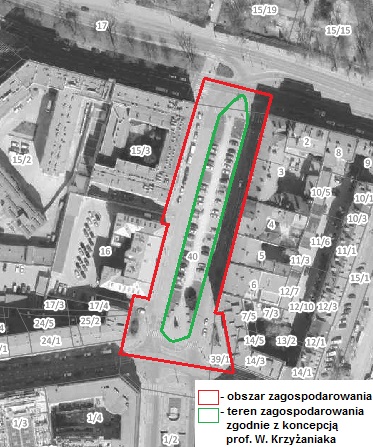 Działka 40 oraz część działek 39/1, 39/6 ark. 14, obręb 51 (Poznań) oraz część działki 17 ark. 08 obręb 51 (Poznań).Projekt obejmuje lokalizację wskazaną na poniższym zdjęciach lotniczych:Obszar zaznaczony na czerwono -  obszar objęty projektemObszar zaznaczony na zielono – pas rozdziału Powierzchnia łączna obszaru to około 6160 m2. W tym powierzchnia pasa rozdziału do zagospodarowania zielenią, nawierzchniami i małą architekturą około 2300 m2.Założenia do projektu:Dokumentacja musi uwzględniać poniższe wytyczne.Głównym założeniem projektu jest rewaloryzacja Alei zgodnie z koncepcją prof. dr. hab. W. Krzyżaniaka, tj. zmiana nawierzchni wewnętrznego pasa (kompozycja, konstrukcja i materiały), montaż systemu retencyjnego z zastosowaniem  podziemnego zbiornika oraz infrastruktury doprowadzającej wodę opadową  oraz systemu nawadniania z zastosowaniem  dokorzeniowego nawadniania zieleni, wprowadzenie obsadzeń wysokich i kwitnących rabat oraz zmiana sposobu parkowania/likwidacja miejsc parkingowych w pasie rozdziału (w zależności od wariantu). Projekt jak najbardziej ma nawiązywać do zrewaloryzowanej już części Alei od pl. Wolności do ul. 23 lutego, a mianowicie powtórzenie wzoru i rodzaju nawierzchni oraz rytmu drzew wzbogaconych rabatami bylinowymi bądź kwietnikowymi.Wytyczne dotyczące projektowanej zieleni:Na obszarze zaznaczonym na Rysunku 1 kolorem zielonym należy  zaprojektować zieleń wysoką oraz rabaty z roślin kwitnących i traw zgodnie z przekazaną koncepcją prof. dr. hab. W. Krzyżaniaka.Zwiększenie atrakcyjności całego obszaru i przestrzeni poprzez zastosowanie efektownych roślin kwitnących.Należy wkomponować w projekt istniejący cis oraz zaproponować sposób cięcia pielęgnacyjnego dostosowującego go do przestrzeni.W celu zachowania spójności na całej al. Marcinkowskiego, Zamawiając udostępni Wykonawcy dane w zakresie zaprojektowanej zieleni na odcinku od ul. św. Marcin do pl. Wolności, będącej zakresem projektu „Program Centrum – zakres 2.2.”Należy zaprojektować na całym obszarze zieleni system retencyjny z zastosowaniem  podziemnego zbiornika oraz infrastruktury doprowadzającej wodę opadową i system nawadniania z zastosowaniem  dokorzeniowego nawadniania roślin zgodnie z wytycznymi wskazanymi w pkt. 2.5 oraz w Załączniku nr 2 i 2.1 do umowy;Należy wskazać wytyczne dla 3-letniego okresu pielęgnacji gwarancyjnej po zakończeniu realizacji inwestycji dla całego opracowywanego obszaru;Prace projektowe należy wykonywać zgodnie z „Wytycznymi do projektowania, ochrony oraz pielęgnacji zieleni przyulicznej” Zarządu Dróg Miejskich w Poznaniu, o których jest mowa w pkt. 1.15.Wytyczne dotyczące projektowanych nawierzchni:Należy uwzględnić koncepcję prof. dr. hab. W. Krzyżaniaka wraz z układem posadzki pasa rozdziału/wewnętrznego Al. Marcinkowskiego na tym odcinku.Z zakresie dotyczącym przełożenia chodników i jezdni, na jezdni należy uwzględnić zachowanie historycznej nawierzchni kamiennej z zabytkowymi krawężnikami, w przypadku chodników  na podstawie oceny stanu ich jakości należy wskazać fragmenty wymagające przebudowy/naprawy. Projektowane rozwiązania muszą być zgodnie z Katalogiem Nawierzchni Chodników.Przy projektowaniu nawierzchni należy mieć na uwadze względy związane z retencją wody i rozważyć w miejscach parkowania samochodów zastosowanie nawierzchni przepuszczalnych. Jednakże najistotniejsze jest, aby zaproponowane rozwiązania uwzględniały wymogi architektoniczne i konserwatorskie dla tej przestrzeni i uzyskały akceptację MKZ oraz ZDM.W przypadku pozostania pomnika Karola Marcinkowskiego w tej samej lokalizacji nawierzchnię z kostki wokół pomnika K. Marcinkowskiego należy ponownie ułożyć zgodnie z projektem. Zaproponowany sposób zagospodarowania należy skonsultować z Zarządem Dróg Miejskich m.in. pod względem użytych materiałów, estetyki oraz dostępności przestrzeni publicznej, szczególnie w zakresie realizacji oznaczeń fakturowych nawierzchni (wykonanych z materiału kamiennego) w obrębie przejść dla pieszych.Wytyczne dotyczące systemu nawadniania z zastosowaniem dokorzeniowego nawadniania zieleni:System nawadniania musi umożliwiać wykorzystywanie wody zebranej w podziemnym zbiorniku  retencyjnym, który ma być zasilany wodą z projektowanego systemu retencyjnegoUkład pompowy połączony z systemem nawadniania musi być dobrany w taki sposób, aby był w stanie wystarczająco nawodnić system dokorzeniowy roślin. Układ pompowy musi być zasilany z miejskiej sieci elektroenergetycznej. Warunki przyłączeniowe należy określić z gestorem sieci.System nawadniania musi mieć podłączenie do miejskiej sieci wodociągowej w taki sposób aby umożliwić pobór wody do nawadniania w przypadku braku wody w podziemnym zbiorniku retencyjnym. Warunki przyłączeniowe należy określić z gestorem sieci.Projektowany układ pompowy musi być wyposażony w system pełnego zautomatyzowania umożliwiający bezobsługową pracę.Wytyczne dotyczące infrastruktury istniejącej (rzeźba Golema, pomnik, mała architektura):Należy uwzględnić istniejący parkomat oraz jego lokalizację z Zarządem Dróg Miejskich.Należy zachować istniejącą studnię – abisynkę.Zamawiający dopuszcza przeniesienie pomnika Karola Marcinkowskiego na północną stronę Al. Marcinkowskiego przy skrzyżowaniu z ul. Solną, jeśli Projektant uzna to za zasadne i  zaproponuje odpowiednie dla niego zagospodarowanie otoczenia wraz z planowanym obniżeniem cokołu. Docelowa lokalizacja musi uzyskać akceptację Zamawiającego w etapie II.Należy uwzględnić w projekcie małą architekturę w postaci ławek, koszy na śmieci oraz stojaków rowerowych. Rekomenduje się kontynuację  kontynuacji wzorów występującą na już zrealizowanym odcinku Al. Marcinkowskiego (od. ul. Paderewskiego do ul. 23 lutego). Wszystkie zastosowane rozwiązania dotyczące małej architektury (ławki, kosze na śmieci, stojaki rowerowe) powinny być spójne stylistycznie. W przypadku zaprojektowania mebli miejskich, które nie znajdują się w Katalogu Mebli Miejskich – należy uzyskać akceptację Pełnomocnika Prezydenta Miasta Poznania ds. Estetyki i Wizerunku Miasta lub Zespołu ds. Ładu Przestrzennego i Estetyki przy Wydziale Urbanistyki i Architektury UMP.W projekcie należy uwzględnić wprowadzenie tablicy edukacyjnej nt. korzyści wynikających z retencji i zagospodarowania wód opadowych. Wytyczne dotyczące oświetlenia należy zaprojektować zgodnie z uzyskanymi warunkami od Biura Miejskiego Konserwatora Zabytków oraz Zarządu Dróg Miejskich.Wytyczne dot. systemu retencji z zastosowaniem  podziemnego zbiornika oraz infrastruktury doprowadzającej wodę opadową znajdują się w załączniku nr 2 do umowy - Wytyczne dla projektanta oraz załączniku nr 2.1 do umowy – Opinia Aquanet S.A..Wykonawca uzyska od Rady Osiedla Stare Miasto, w imieniu Zamawiającego, pozytywną opinię dokumentacji projektowej wyrażoną w formie uchwały. Projekt należy wykonać na mapie zasadniczej w skali 1:500, natomiast szczegóły projektowe 
w skali 1:100 i/lub 1:50 i/lub 1:10. ( w zależności od potrzeb)Konieczne jest rozrysowanie szczegółów projektowych rozstawy roślin, podanie dokładnych ilości roślin na rysunkach projektowych, oznaczenia symbolami w legendzie i na rysunkach w sposób czytelny poszczególnych elementów np. terenu zieleni istniejącej, projektowanej zieleni itp.Prace projektowe należy poprzedzić wykonaniem inwentaryzacji istniejącej zieleni, zgodnie z poniższymi wytycznymi:W ramach inwentaryzacji dendrologicznej należy przeprowadzić wizualną ocenę drzew. Sama inwentaryzacja i ocena musi zostać przeprowadzona zgodnie z przyjętymi Standardami inspekcji i diagnostyki drzew wspomnianymi w pkt. 1.12 niniejszego dokumentu. Przy wykonywaniu inwentaryzacji drzew należy posługiwać się numerami umieszczając je na arbotagach na każdym zinwentaryzowanym drzewie. Należy dokonać dokładnego pomiaru geodezyjnego lokalizacji drzew.Inwentaryzacja winna być wykonana przez osobę posiadającą wymagane wykształcenie, w zakresie przyrodniczym niezbędnym do prawidłowego wykonania przedmiotu umowy oraz określenia stanu zdrowotnego inwentaryzowanej zieleni wskazane w SWZ.Dokumentacja inwentaryzacyjna musi zawierać:Część opisowa inwentaryzacji dendrologicznejInformacje wstępne, na które składają się:dane adresowe i katastralne obszaru opracowania;charakterystyka zastanej szaty roślinnej i sposobu zagospodarowania/użytkowania terenu oraz ogólny opis warunków siedliskowych w obszarze opracowania;informacje dotyczące autora dokumentacji wraz ze wskazaniem wykształcenia kierunkowego lub posiadanego doświadczenia;informacje na temat wykorzystanej mapy zasadniczej i/lub innych dokumentów wyjściowych;data wykonania inwentaryzacji dendrologicznej, spis załączonych rysunków oraz podpis autora.Zestawienie tabelaryczne zinwentaryzowanych roślin, które obejmuje:numer inwentaryzacyjny rośliny, zgodny z załącznikiem graficznym;współrzędne geodezyjne z dokładnością do 10 cm dla drzew określenie gatunku i ewentualnie odmiany rośliny;wartości dendrometryczne roślin:dla drzew: obwód pnia lub pni [cm] mierzony na wysokości 5 cm i 130 cm ponad poziomem terenu, średnica rzutu korony [m], wysokość drzewa [m] (metodyki pomiarów opisano w Standardzie inspekcji i diagnostyki drzew);dla krzewów lub grup krzewów: powierzchnia rzutu [m2] i wysokość [m].drzewa, na których usunięcie nie jest wymagane uzyskanie pozwolenia, mogą być przedstawione i opisane w grupie1.zwięzły opis drzewa uzyskany metodą wizualną;ocena fitosanitarna drzew, zalecenia co do pielęgnacji, obserwacji oraz usunięcia, wykonana zgodnie ze Standardem inspekcji i diagnostyki drzew.Podsumowanie inwentaryzacji dendrologicznej, które obejmuje następujące informacje:podsumowanie zinwentaryzowanych roślin pod względem liczby gatunków, z podziałem na warstwy drzew i krzewów;wskazanie drzew do następujących kategorii celem usprawnienia zarządzania zadrzewieniami:drzewa i krzewy cenne – wraz z opisem ich walorów (np. krajobrazowych, kompozycyjnych, przyrodniczych (biocenotycznych), kulturowych);drzewa i krzewy o krótkoterminowej perspektywie zachowania; kwalifikowane do wycinki ze względu na zły stan zdrowotny lub ewidentnie zagrażające bezpieczeństwu ludzi lub mienia;drzewa wymagające indywidualnej oceny (inspekcji drzew).wskazanie komponowanych układów drzew i/lub krzewów (aleje, szpalery, drzewa soliterowe);inne wnioski lub wytyczne w zależności od celu wykonywanej dokumentacji;dokumentacja fotograficzna wszystkich drzew ze szczególnym uwzględnieniem drzew i krzewów cennych.Część graficzna inwentaryzacji dendrologicznejCzęść graficzna inwentaryzacji dendrologicznej wykonana zostanie na mapie do celów projektowych w skali 1:500 lub dokładniejszej i musi obejmować:podkład mapowy ze wskazaniem granicy opracowania;określenie lokalizacji i danych dendrometrycznych roślin z czytelnym oznaczeniem:lokalizacji osi pnia drzewa,rozmiaru pnia – dla drzew, których obwód pnia przekracza 200 cm (na wysokości 130 cm) – średnica okręgu (symbolu pnia) zgodna z rzeczywistym wymiarem średnicy pnia,średnicy korony drzewa lub zasięgu obszaru pokrytego krzewami,numeru inwentaryzacyjnego rośliny;wskazanie stref ochrony drzew i krzewów oraz ewentualnego oznaczenia napływów korzeniowych;metrykę opracowania wraz z podpisem przynajmniej jednego z autorów oraz legendę oznaczeń;Zaleca się, aby opracowania dendrologiczne wykonywać na cyfrowych podkładach mapowych, które umożliwiają geolokalizację roślin.Numer drzewa/krzewu w terenie musi być zgodny z numerem inwentaryzacyjnym przypisanym w tabeli.Przygotowanie danych inwentaryzacyjnych do przekazania do GEOPOZ zgodnie z wytycznymi.Dokumentacja musi zawierać również wykaz drzew i krzewów do usunięcia oraz wykaz drzew i krzewów do pielęgnacji  – zestawienia tabelaryczne, zgodne z tabelą inwentaryzacyjną.Wykonawca zobowiązany jest do przygotowania właściwego wniosku o wydanie zezwolenia na usunięcie drzew lub krzewów, wymagających uzyskania decyzji (zgodnie z przepisami ustawy o ochronie przyrody) wraz z niezbędnymi załącznikami (dokumentacja fotograficzna, rysunek lub mapa określająca usytuowanie drzewa lub krzewu) – jeśli inwestycja tego wymaga.Wykonawca zobowiązany jest do przekazania wykonanej inwentaryzacji dendrologicznej w formie elektronicznej w formacie pliku shape, do Zarządu Geodezji i Katastru Miejskiego GEOPOZ, w celu uaktualnienia i uzupełnienia miejskiej bazy danych zieleni. Dane te muszą spełniać wytyczne zawarte w Zarządzeniu nr 408/2022/0 Prezydenta Miasta Poznania z dnia 18 maja 2022 r. Szczegółowe informacje zostaną przekazane na etapie podpisania umowy z Wykonawcą.Termin realizacji zamówienia.Dla wykonania dokumentacji projektowej w ciągu maksymalnie 260 dni od daty podpisania UmowyWykonawca powinien przedłożyć w terminie min. 14 dni przed upływem terminu realizacji zlecenia: projekt budowlany (1 egz.), projekt wykonawczy (1 egz.) oraz kosztorys (1 egz.) celem sprawdzenia przez Zamawiającego i wniesienia ewentualnych uwag przed złożeniem wniosku zgłoszenia robót budowlanych/pozwolenie na budowę do WUiA UMP.Harmonogram prac (etapy i terminy):Etap I: wykonanie badań gruntowo-wodnych, opracowanie inwentaryzacji dendrologicznej wraz z przekazaniem danych do GEOPOZ, projektów wstępnych-koncepcyjnych systemu retencyjnego oraz systemu nawadniania z zastosowaniem  dokorzeniowego nawadniania roślin oraz 2–wariantowego projektu koncepcyjnego rewaloryzacji pasa rozdziału/wewnętrznego Al. Marcinkowskiego zgodnego z przekazaną koncepcją autorstwa prof. dr. hab. W. Krzyżaniaka wraz z szacunkowymi kosztorysami.Termin realizacji etapu I: w ciągu _____ dni od daty podpisania Umowy zgodnie ze złożoną ofertą Etap II: uczestnictwo w etapie uzgodnień z Zamawiającym 1 i Zamawiającym 2 oraz jednostkami miejskimi (ZZM, MKZ, ZDM, RO Stare Miasto) w celu wyboru ostatecznego wariantu i ustalenia wymaganych przez te podmioty modyfikacji założeń zawartych w w opracowaniach koncepcyjnych dla Zadania MP i Zadania AQ. Uzgodnienia mogą odbywać się w formie spotkań lub telekonferencjiTermin realizacji etapu II: w ciągu 50 dni od daty zaakceptowania przez Zamawiającego Etapu I Etap III: wykonanie pełnej dokumentacji projektowej dla Zadania MP oraz Zadania AQ, tj.  opracowanie i przekazanie projektu budowlanego, projektu wykonawczego, projektu zagospodarowania zielenią wraz z programem 3-letniej pielęgnacji gwarancyjnej zieleni, projektu systemu nawadniania z zastosowaniem  dokorzeniowego nawadniania zieleni, projektu ochrony zieleni na czas prowadzenia inwestycji wraz z wyznaczeniem stref ochrony drzew, przedmiaru robót budowlanych, kosztorysu inwestorskiego, specyfikacji technicznych wykonania i odbioru robót budowlanych, informacji dotyczącej bezpieczeństwa i ochrony zdrowia, wizualizacji oraz uzyskanie na rzecz Zamawiającego decyzji o pozwoleniu na budowę/skuteczne zgłoszenie zamiaru wykonania budowy/robót budowlanych, uzyskanie na rzecz Aquanet S.A. pozwolenia wodnoprawnego/skutecznego zgłoszenia wodnoprawnego i wszelkich innych wymaganych uzgodnień/pozwoleń/decyzji.Termin realizacji etapu II: w ciągu _____ dni od daty podpisania Umowy Zamawiający zakłada maksymalnie 260 dni od podpisania Umowy przy założeniu 50 dni na realizację Etapu I, w  przypadku zaoferowania skrócenia terminu realizacji Etapu I termin realizacji Etapu III zostanie odpowiednio skrócony.Etap IV sprawowanie nadzoru autorskiego podczas realizacji inwestycji w ramach zadania „Rewaloryzacja Al. Marcinkowskiego na odcinku od ul. 23 lutego do ul. Solnej”Termin realizacji etapu IV: nadzór autorski w tym nadzór architekta krajobrazu w okresie trwania robót budowlanych i towarzyszących dla zadania „Rewaloryzacja Al. Marcinkowskiego na odcinku od ul. 23 lutego do ul. Solnej z uwzględnieniem systemu małej retencji” w terminie 7 dni od otrzymania powiadomienia przez Zamawiającego o konieczności przystąpienia do realizacji czynności z tytułu nadzoru autorskiego aż do momentu zakończenia realizacji zadania, nie dłużej jednak niż do dnia 30 listopada 2026 r.Rozliczenie prac: Kwota wynagrodzenia za każde z zadań inwestycyjnych jest wskazana odrębnie przez Wykonawcę zgodnie z ofertą.Za wykonanie przedmiotu Umowy Wykonawca otrzyma od Zamawiającego wynagrodzenie płatne w dwóch transzach przez Miasto Poznań – Zamawiającego 1 oraz w jednej transzy płatne przez Aquanet S.A. – Zamawiający 2.Za zadanie inwestycyjne MP:Pierwsza transza w wysokości 30% wartości zadania inwestycyjnego MP zgodnie ze złożoną ofertą za wykonanie Etapu I i II na podstawie faktury wystawionej po dokonaniu przez Zamawiającego odbioru częściowego Etapu I i stwierdzeniu wykonania wszystkich czynności w ramach Etapu II.Druga transza w wysokości 70% wartości zadania inwestycyjnego MP zgodnie ze złożoną ofertą za wykonanie Etapu III umowy w tym dokonaniu skutecznego zgłoszenia budowy/robót budowlanych i niewniesienia sprzeciwu przez właściwy organ administracji architektoniczno-budowlanej /uzyskaniu decyzji o pozwoleniu na budowę na podstawie faktury wystawionej po dokonaniu przez Zamawiającego odbioru końcowego. Za zadanie inwestycyjne AQ:W wysokości 100% wartości zadania inwestycyjnego AQ zgodnie ze złożoną ofertą.